Covid-19 and IslandsSicilian Islands, ItalyWhat actions are being taken to protect the island community from Covid 19? In particular, how are travel restrictions being put in place and enforced? What actions will be taken should people on the island have Covid 19?What actions are being taken to ensure that essential goods and services are provided to the island community?What actions are being taken to ensure that people working on the islands, not only in the tourism sector, are sustained financially in the short term and in the long term?What actions are being taken to ensure the mental well-being of people on the islands?If you consider it appropriate, feel free to share any data about people who have Covid 19 on your island and of people who, sadly, have passed away because of Covid 19.If applicable, how are the lockdown measures being relaxed?Is there anything else you want to share?Resources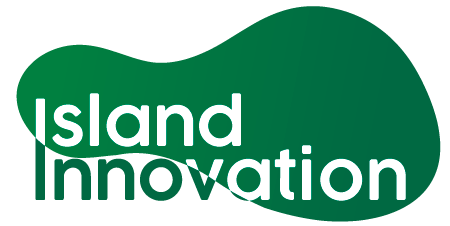 This information has been collated by the Strathclyde Centre for Environmental Law and Governance in collaboration with Island Innovation and can be found at https://www.strath.ac.uk/research/strathclydecentreenvironmentallawgovernance/ourwork/research/labsincubators/eilean/islandsandcovid-19/. RespondentDateResponseGiulia SajevaMarie Curie Fellow (Horizon 2020) at the Strathclyde Centre for Environmental Law and Governance, Strathclyde Universitygiulia.sajeva@strath.ac.uk25 March 202022nd of March - the Government issued Ministerial Decree number 6 that establishes that no one can move out of the municipality in which she/he currently is, unless for work reasons, health needs or very urgent matters. It is hence withdrawn the possibility to move out of a municipality in order to move back to one’s residency (possibility that had been granted by the Government Decree number 64 of the 11th of March and to which the Sicilian Region Ordinance number 5-13/03/2020 had added the duty for all people that came back from areas of high rate of infections, to self-quarantine for 14 days and to inform the municipality).The Sicilian Region Ordinance number 5 has reduced the number of daily ferries to Sicilian islands and demanded that they be sterilized every day. All passengers will have to show a certificate declaring their motive of travel, and will have to remain inside their vehicles during the navigation.Where possible, only the fastest ferry boats will be employed and the shortest routes electedAll commercial services on board (cafes, shops) will have to remain closedIn Palermo’s, Messina’s, Milazzo’s, Trapani’s and Porto Empedocle’s ports, there have been established sanitary checkpoints to control all passengers travelling to the islands. If one of the members of a crew is found positive to covid-19, the whole crew will be held in quarantine.RespondentDateResponse Giulia SajevaMarie Curie Fellow (Horizon 2020) at the Strathclyde Centre for Environmental Law and Governance, Strathclyde Universitygiulia.sajeva@strath.ac.uk25 March 2020As of 24 March, the very few people identified as having covid-19 have been put in isolation in their homes (it is a criminal offence to leave the home during quarantine). None has needed to be hospitalized. If the latter occurs, patients will need to be taken to mainland hospitals (probably by helicopter).Respondent DateResponseGiulia SajevaMarie Curie Fellow (Horizon 2020) at the Strathclyde Centre for Environmental Law and Governance, Strathclyde Universitygiulia.sajeva@strath.ac.uk25 March 2020The 22nd of March Ministerial Decree has stopped the productive commercial and industrial activities of non-essential goods. However, the production and distribution of essential goods (such as agricultural production, fishing, drinks production, pharmaceutical products, etc) is still guaranteed, as long as all the necessary measures are taken to ensure the health and safety of workers.Respondent DateResponseGiulia SajevaMarie Curie Fellow (Horizon 2020) at the Strathclyde Centre for Environmental Law and Governance, Strathclyde Universitygiulia.sajeva@strath.ac.uk25 March 2020The 17th of March Decree-Law number 18, has established a number of provisions to support workers across Italy. Employers that have halted or highly reduced their activities due to covid-19 restrictions, can suspend their employees’ wages which will be paid by the national wage guarantee fund (“cassa integrazione”).The Decree-Law also orders employers to shift all work that can be done from home into smart-working (both public and private employers).In order to cope with the closure of schools, private and public employees that have kids aged 12 or under are allowed extra days of paid leaves under specific conditions or economic support to employ a babysitter.To workers of the tourism sector and the agriculture sector that have lost their job (or have not been re-employed as usual) because of covid-19, the State grants 600 euros in March. In any case, all procedures of dismiss of workers are impelled after the 23rd of FebruaryRespondent DateResponseRespondent DateResponseRespondent DateResponseRespondent DateResponseResourceDateLink